20.06.2022	  № 80О внесении изменений и дополнений в решение Совета депутатов от 23.12.2021 № 62 «О бюджете муниципального образования Лабазинский сельсовет на 2022 год и на плановый период 2023-2024 годов»На основании статьи 35 Федерального закона от 06.10.2003 № 131-ФЗ «Об общих принципах организации местного самоуправления в Российской Федерации», статьей 9 Бюджетного кодекса и руководствуясь Уставом муниципального образования Лабазинский сельсовет, Совет депутатов решил:1. Внести изменения и дополнения в решение Совета депутатов от 23.12.2021 № 62 «О бюджете муниципального образования Лабазинский сельсовет на 2022 год и на плановый период 2023-2024 годов»:В текстовой части решения статью 17 изложить в новой редакции:«Статья 17Утвердить основные параметры первоочередных расходов бюджета муниципального образования на 2022 год: расходы на оплату труда с начислениями в сумме 3110,40 тысяч рублей, оплату коммунальных услуг в сумме 1333,65 тысяч рублей.Утвердить распределение бюджетных ассигнований на первоочередные расходы бюджета согласно приложению 13 к настоящему решению.».2. Приложения 2, 3, 4, 6, 11, 13 к решению изложить в новой редакции согласно приложениям № 1, 2, 3, 4, 5,6.3. Контроль за исполнением данного решения возложить на комиссию по бюджетной, налоговой и финансовой политике, по вопросам муниципальной службы, правопорядку.4. Настоящее решение вступает в силу после опубликования в газете «Лабазинский вестник».Председатель Совета депутатов                                                   Г.В. КриволаповГлава муниципального образования                                            В.А. ГражданкинРазослано: в дело, прокурору района, бухгалтерииПриложение № 1к решению Совета депутатовот 20.06.2022 № 80Поступление доходов в бюджет поселения по кодам видов доходов, подвидов доходовна 2022 год и плановый период 2023 и 2024 годов(тысяч рублей)Приложение № 2к решению Совета депутатовот 20.06.2022 № 80Распределение бюджетных ассигнований бюджета по разделам и подразделам классификации расходов на 2022 год и на плановый период 2023 и 2024 годовПриложение № 3к решению Совета депутатовот 20.06.2022 № 80Ведомственная структура бюджета муниципального образования на 2022 год и на плановый период 2023 и 2024 годов(тысяч рублей)Приложение № 4к решению Совета депутатовот 20.06.2022 № 80Распределение бюджетных ассигнований бюджета по разделам, подразделам, целевым статьям (муниципальным программам и непрограммным направлениям деятельности), группам и подгруппам видов расходов классификации расходов на 2022 год и на плановый период 2023 и 2024 годов(тысяч рублей)Приложение № 5к решению Совета депутатовот 20.06.2022 № 80Распределение бюджетных ассигнований бюджета поселения по целевым статьям (муниципальным программам Лабазинского сельсовета и непрограммным направлениям деятельности), разделам, подразделам, группам и подгруппам видов расходов классификации расходов на 2022 год и на плановый период 2023-2024 годовПриложение № 6к решению Совета депутатовот 20.06.2022 № 80Основные параметры первоочередных расходов бюджета МО Лабазинский сельсовет на 2022 год за исключением субвенций и субсидий из районного бюджетатысяч рублей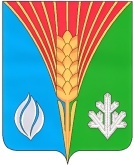 Совет депутатовМуниципального образования Лабазинский сельсоветКурманаевского района Оренбургской области(четвертого созыва)РЕШЕНИЕНаименование групп, подгрупп, статей, подстатей, элементов, программ (подпрограмм), кодов экономической классификации доходов2022 год2023 год2024 год1 00 00000 00 0000 000Налоговые и неналоговые доходы10262,9910945,0611356,221 01 00000 00 0000 000Налоги на прибыль, доходы7060,007399,007681,001 01 02000 01 0000 1101 01 02010 01 0000 110Налог на доходы физических лицНалог на доходы физических лиц с доходов, источником которых является налоговый агент, за исключением доходов, в отношении которых исчисление и уплата налога осуществляются в соответствии со статьями 227, 2271 и 228 Налогового кодекса Российской Федерации7060,006908,007399,007243,007681,007525,0010102020010000110Налог на доходы физических лиц с доходов, полученных от осуществления деятельности физическими лицами, зарегистрированными в качестве индивидуальных предпринимателей, нотариусов, занимающихся частной практикой, адвокатов, учредивших адвокатские кабинеты, и других лиц, занимающихся частной практикой в соответствии со статьей 227 Налогового кодекса Российской Федерации88,0090,0090,0010102030010000110Налог на доходы физических лиц с доходов, полученных физическими лицами в соответствии со статьей 228 Налогового кодекса Российской Федерации64,0066,0066,001 03 00000 00 0000 000Налоги на товары (работы, услуги), реализуемые на территории Российской Федерации1272,541303,231330,731 03 02000 01 0000 110Акцизы по подакцизным товарам (продукции) производимым на территории Российской Федерации1272,541303,231330,731 03 02231 01 0000 110Доходы от уплаты акцизов на дизельное топливо, подлежащие распределению между бюджетами субъектов Российской Федерации и местными бюджетами с учетом установленных дифференцированных нормативов отчислений в местные бюджеты (по нормативам, установленным Федеральным законом о федеральном бюджете в целях формирования дорожных фондов субъектов Российской Федерации)575,36583,06585,901 03 02241 01 0000 110Доходы от уплаты акцизов на моторные масла для дизельных и (или) карбюраторных (инжекторных) двигателей, подлежащие распределению между бюджетами субъектов Российской Федерации и местными бюджетами с учетом установленных дифференцированных нормативов отчислений в местные бюджеты (по нормативам, установленным Федеральным законом о федеральном бюджете в целях формирования дорожных фондов субъектов Российской Федерации)3,183,273,391 03 02251 01 0000 110Доходы от уплаты акцизов на автомобильный бензин, подлежащие распределению между бюджетами субъектов Российской Федерации и местными бюджетами с учетом установленных дифференцированных нормативов отчислений в местные бюджеты (по нормативам, установленным Федеральным законом о федеральном бюджете в целях формирования дорожных фондов субъектов Российской Федерации)766,15789,15816,231 03 02261 01 0000 110Доходы от уплаты акцизов на прямогонный бензин, подлежащие распределению между бюджетами субъектов Российской Федерации и местными бюджетами с учетом установленных дифференцированных нормативов отчислений в местные бюджеты (по нормативам, установленным Федеральным законом о федеральном бюджете в целях формирования дорожных фондов субъектов Российской Федерации)-72,15-72,25-75,191 05 00000 00 0000 0001 05 03000 01 0000 1101 05 03010 01 0000 110Налоги на совокупный доходЕдиный сельскохозяйственный налогЕдиный сельскохозяйственный налог579,05579,05579,05820,43820,43820,43904,09904,09904,091 06 00000 00 0000 0001 06 01000 00 0000 1101 06 01030 10 0000 110Налоги на имуществоНалог на имущество физических лицНалог на имущество физических лиц, взимаемый по ставкам, применяемым к объектам налогообложения расположенным в границах поселения1220,00185,00185,001291,00203,00203,001309,00208,00208,001 06 06000 00 0000 1101 06 06030 00 0000 1101 06 06033 10 0000 1101 06 06040 00 0000 1101 06 06043 10 0000 110Земельный налогЗемельный налог с организацийЗемельный налог с организаций, обладающих земельным участком, расположенным в границах сельских поселенийЗемельный налог с физических лицЗемельный налог с физических лиц, обладающих земельным участком, расположенным в границах сельских поселений1035,00906,00906,00129,00129,001088,00974,00974,00114,00114,001101,001000,001000,00101,00101,001 08 00000 00 0000 0001 08 04000 01 0000 1101 08 04020 01 0000 110Государственная пошлинаГосударственная пошлина за совершение нотариальных действий (за исключением действий, совершаемых консульскими учреждениями Российской Федерации)Государственная пошлина за совершение нотариальных действий должностными лицами органов местного самоуправления, уполномоченными в соответствии с законодательными актами Российской Федерации на совершение нотариальных действий7,007,007,007,007,007,007,007,007,001 11 00000 00 0000 000Доходы от использования имущества, находящегося в государственной и муниципальной собственности124,40124,40124,401 11 05030 00 0000 120Доходы от сдачи в аренду имущества, находящегося в оперативном управлении органов государственной власти, органов местного самоуправления, государственных внебюджетных фондов и созданных ими учреждений (за исключением имущества муниципальных бюджетных и автономных учреждений)119,40119,40119,401 11 05035 10 0000 120Доходы от сдачи в аренду имущества, находящегося в оперативном управлении органов управления сельских поселений и созданных ими учреждений (за исключением имущества муниципальных бюджетных и автономных учреждений)119,40119,40119,40Прочие доходы от использования имущества и прав, находящихся в государственной и муниципальной собственности (за исключением имущества бюджетных и автономных учреждений, а также имущества государственных и муниципальных унитарных предприятий, в том числе казенных)5,005,005,00111 09035 10 0000 120Доходы от эксплуатации и использования имущества автомобильных дорог, находящихся в собственности сельских поселений5,005,005,002 00 00000 00 0000 0002 02 00000 00 0000 000Безвозмездные поступленияБезвозмездные поступления от других бюджетов бюджетной системы Российской Федерации5398,705398,704348,404348,402840,852840,852 02 01000 00 0000 150Дотации бюджетам бюджетной системы Российской Федерации5137,003725,802560,752 02 15001 00 0000 150Дотации на выравнивание бюджетной обеспеченности5137,003725,802560,752 02 15001 10 0000 150Дотации бюджетам сельских поселений на выравнивание бюджетной обеспеченности5137,003725,802560,752 02 20000 00 0000 150Субсидии бюджетам бюджетной системы Российской Федерации (межбюджетные субсидии)0,00352,100,002 02 29999 00 0000 150Прочие субсидии0,00352,100,002 02 29999 10 0000 150Прочие субсидии бюджетам сельских поселений0,00352,100,002 02 30000 00 0000 1502 02 35118 10 0000 150Субвенции бюджетам бюджетной системы Российской ФедерацииСубвенции бюджетам сельских поселений на осуществление первичного воинского учета на территориях, где отсутствуют военные комиссариаты261,70261,70270,50270,50280,10280,10ИТОГО ДОХОДОВ15661,6915293,4614197,07КодКодНаименование разделов и подразделов2022 год2023 год2024годразделподразделНаименование разделов и подразделов2022 год2023 год2024год0100Общегосударственные вопросы6928,506223,06099,940102Функционирование высшего должностного лица субъекта Российской Федерации и органа муниципальных образований1234,301090,001090,000104Функционирование Правительства Российской Федерации, высших органов исполнительной власти субъектов Российской Федерации, местных администраций860,90689,8689,80106Обеспечение деятельности финансовых, налоговых и таможенных органов и органов финансового (финансово-бюджетного) надзора109,00109,00109,000113Другие общегосударственные вопросы4724,304334,204211,140200Национальная оборона261,70270,50280,100203Мобилизация и вневойсковая подготовка261,70270,50280,100300Национальная безопасность и правоохранительная деятельность1260,001000,001000,000310Обеспечение противопожарной безопасности1260,001000,001000,000400Национальная экономика1522,541666,231330,730409Дорожное хозяйство1522,541303,231330,730412Другие вопросы в области национальной экономики0,00363,000,000500Жилищно-коммунальное хозяйство1720,751383,63406,850502Коммунальное хозяйство320,75183,630,000503Благоустройство1400,001200,00406,850800Культура4136,004136,004136,000801Культура4136,004136,004136,001000Социальная политика247,60247,60247,601001Пенсионное обеспечение247,60247,60247,601100Физическая культура и спорт50,000,0000,0001101Физическая культура50,000,0000,0009900Условно утверждённые расходы0,00366,50695,859999Условно утверждённые расходы0,00366,50695,85Итого расходов:16127,0915293,4614197,07Наименование показателяВЕДРЗПРЦСРВР2022 год2023 год2024 годАдминистрация муниципального образования Лабазинский сельсовет Курманаевского района Оренбургской области11416127,0915293,4614197,07Общегосударственные вопросы114016928,506223,06099,94Функционирование высшего должностного лица субъекта Российской Федерации и муниципального образования11401021234,301090,001090,00Муниципальная программа "Устойчивое развитие территории муниципального образования Лабазинский сельсовет Курманаевского района Оренбургской области на 2019-2024 годы"11401026000000000000 1234,301090,001090,00Подпрограмма "Организация деятельности муниципального образования Лабазинский сельсовет на решение вопросов местного значения на 2019-2024 годы"11401026040000000000 1234,301090,001090,00Основное мероприятие: Расходы на содержание главы администрации муниципального образования11401026040110010000 1234,301090,001090,00Высшее должностное лицо11401026040110010000 1234,301090,001090,00Расходы на выплаты персоналу государственных (муниципальных) органов114010260401100101201234,301090,001090,00Функционирование Правительства Российской Федерации, высших исполнительных органов государственной власти субъектов Российской Федерации, местных администраций1140104860,90689,80689,80Муниципальная программа "Устойчивое развитие территории муниципального образования Лабазинский сельсовет Курманаевского района Оренбургской области на 2019-2024 годы"11401046000000000000 860,90689,80689,80Подпрограмма "Организация деятельности муниципального образования Лабазинский сельсовет на решение вопросов местного значения на 2019-2024 годы"11401046040000000000 860,90689,80689,80Основное мероприятие "Обеспечение функций аппарата администрации муниципального образования Лабазинский сельсовет"11401046040100000000 713,70542,60542,60Центральный аппарат11401046040110020000 713,70542,60542,60Расходы на выплаты персоналу государственных (муниципальных) органов11401046040110020120703,10532,00532,00Уплата налогов, сборов и иных платежей1140104604011002085010,6010,6010,60Основное мероприятие "Организация мероприятий по ГО, транспорту, связи, торговли в границах поселения11401046040300000147,20147,20147,20Передаваемые полномочия на «Организацию мероприятий по гражданской обороне, транспорту, связи, торговли в границах поселения»11401046040310020147,20147,20147,20Иные межбюджетные трансферты11401046040310020540147,20147,20147,20Обеспечение деятельности финансовых, налоговых и таможенных органов финансового (финансово-бюджетного) надзора1140106109,00109,00109,00Муниципальная программа "Устойчивое развитие территории муниципального образования Лабазинский сельсовет Курманаевского района Оренбургской области на 2019-2024 годы"1140106600000000040,10040,10040,100Основное мероприятие "Формирование бюджета поселения и контроль за исполнением данного бюджета"1140106604040000040,10040,10040,100Передаваемые полномочия по формированию бюджета поселения и контроль за исполнением данного бюджета1140106604041002040,10040,10040,100Иные межбюджетные трансферты1140106604041002054040,10040,10040,100Непрограммные мероприятия1140106770000000068,90068,90068,900Руководство и управление в сфере установленных функций органов муниципальной власти Курманаевского района11401067710000000 68,90068,90068,900Центральный аппарат1140106771001002068,90068,90068,900Иные межбюджетные трансферты1140106771001002054068,90068,90068,900"Другие общегосударственные вопросы"11401134724,304334,204211,14Муниципальная программа "Устойчивое развитие территории муниципального образования Лабазинский сельсовет Курманаевского района Оренбургской области на 2019-2024 годы"114011360000000004724,304334,204211,14Основное мероприятие "Формирование бюджета поселения и контроль за исполнением данного бюджета11401136040400000608,000608,000608,000Передаваемые полномочия на ведение бухгалтерского учета11401136040470050608,000608,000608,000Иные межбюджетные трансферты11401136040470050540608,000608,000608,000Основное мероприятие «Осуществление административно-хозяйственного, транспортного и информационного обеспечения органов местного самоуправления муниципального образования Лабазинский сельсовет114011360407000002867,302662,202639,14«Осуществление административно-хозяйственного, транспортного и информационного обеспечения органов местного самоуправления муниципального образования Лабазинский сельсовет114011360407700312867,302662,202639,14Расходы на выплаты персоналу казенных учреждений114011360407700311101173,001162,001162,00Иные закупки товаров, работ и услуг для обеспечения государственных (муниципальных) нужд114011360407700312401694,301500,201477,14Основное мероприятие Управление земельно-имущественным комплексом муниципального образования Лабазинский сельсовет114011360408000001164,001064,00964,00Содержание муниципального имущества114011360408744301164,001064,00964,00Иные закупки товаров, работ и услуг для обеспечения государственных (муниципальных) нужд114011360408744302401164,001064,00964,00Непрограммные мероприятия1140113770000000085,0000,0000,000Прочие непрограммные мероприятия1140113774000000085,0000,0000,000Оценка недвижимости, признание прав и регулирование отношений по государственной и муниципальной собственности1140113774009085085,0000,0000,000Иные закупки товаров, работ и услуг для обеспечения государственных (муниципальных) нужд1140113774009085024085,0000,0000,000Национальная оборона1140200261,70270,50280,10Мобилизационная и вневойсковая подготовка1140203261,70270,50280,10Муниципальная программа "Устойчивое развитие территории муниципального образования Лабазинский сельсовет Курманаевского района Оренбургской области на 2019-2024 годы"11402036000000000261,70270,50280,10Подпрограмма: "Мобилизационная и вневойсковая подготовка на территории муниципального образования Лабазинский сельсовет на 2019-2024 годы"11402036090000000261,70270,50280,10Основное мероприятие: "Финансовое обеспечение исполнения органом местного самоуправления полномочий по первичному воинскому учету на территориях, где отсутствуют военные комиссариаты"11402036090100000261,70270,50280,10Субвенции на осуществление первичного воинского учета на территориях, где отсутствуют военные комиссариаты11402036090151180261,70270,50280,10Расходы на выплату персоналу муниципальных органов11402036090151180120261,70270,50280,10Национальная безопасность и правоохранительная деятельность11403 001260,001000,001000,00Обеспечение пожарной безопасности11403101260,001000,001000,00Муниципальная программа "Устойчивое развитие территории муниципального образования Лабазинский сельсовет Курманаевского района Оренбургской области на 2019-2024 годы"114031060000000001260,001000,001000,00Подпрограмма "Обеспечение пожарной безопасности на территории Лабазинский сельсовет на 2019-2024 годы"114031060500000001260,001000,001000,00Основное мероприятие "Содержание личного состава добровольной пожарной команды"114031060501000001260,001000,001000,00Содержание личного состава ДПК114031060501924701250,001000,001000,00Иные закупки товаров, работ и услуг для обеспечения государственных (муниципальных) нужд114031060501924702401250,001000,001000,00Содержание личного состава ДНД1140310605019247110,0000,000,00Иные закупки товаров, работ и услуг для обеспечения государственных (муниципальных) нужд1140310605019247124010,0000,000,00Национальная экономика11404001522,541666,231330,73Дорожное хозяйство (дорожные фонды)11404091522,541303,231330,73Муниципальная программа "Устойчивое развитие территории муниципального образования Лабазинский сельсовет Курманаевского района Оренбургской области на 2019-2024 годы"114040960000000001522,541303,231330,73Подпрограмма "Развитие дорожного хозяйства муниципального образования Лабазинский сельсовет"114040960101000001522,541303,231330,73Основное мероприятие "Содержание дорог общего пользования муниципального значения"114040960101907501522,541303,231330,73Содержание и ремонт, капитальный ремонт автомобильных дорог общего пользования и искусственных сооружений на них114040960101907501522,541303,231330,73Иные закупки товаров, работ и услуг для обеспечения государственных (муниципальных) нужд114040960101907502401522,541303,231330,73Другие вопросы в области национальной экономики11404120,00363,000,00Муниципальная программа "Устойчивое развитие территории муниципального образования Лабазинский сельсовет Курманаевского района Оренбургской области на 2019-2024 годы"114041260000000000,00363,000,00Подпрограмма «Развитие системы градорегулирования муниципального образования Лабазинский сельсовет»114041260300000000,00363,000,00Основное мероприятие "Мероприятия по приведению документов территориального планирования и градостроительного зонирования муниципальных образований Оренбургской области в цифровой формат, соответствующий требованиям к отраслевым пространственным данным для включения в ГИСОГД Оренбургской области"114041260302000000,00363,000,00«Мероприятия по приведению документов территориального планирования и градостроительного зонирования муниципальных образований Оренбургской области в цифровой формат, соответствующий требованиям к отраслевым пространственным данным для включения в ГИСОГД Оренбургской области»114041260302S15100,00363,000,00Иные закупки товаров, работ и услуг для обеспечения государственных (муниципальных) нужд114041260302S15102400,00363,000,00Жилищно-коммунальное хозяйство11405 001720,751383,630406,850Коммунальное хозяйство11405020000000000320,75183,6300,00Муниципальная программа "Устойчивое развитие территории муниципального образования Лабазинский сельсовет Курманаевского района Оренбургской области на 2019-2024 годы"11405026000000000320,75183,6300,00Основное мероприятие: Содержание и ремонт водопроводных сетей11405026020300000320,75183,6300,00Содержание и ремонт водопроводных сетей11405026020395080320,75183,6300,00Иные закупки товаров, работ и услуг для обеспечения государственных (муниципальных) нужд11405026020395080240320,75183,6300,00Благоустройство11405031400,001200,00406,850Муниципальная программа "Устойчивое развитие территории муниципального образования Лабазинский сельсовет Курманаевского района Оренбургской области на 2019-2024 годы"114050360000000001400,001200,00406,850Основное мероприятие "Благоустройство территории сельского поселения"114050360202000001400,001200,00406,850Финансирование мероприятий по озеленению территории поселения11405036020296300325,000300,00056,850Иные закупки товаров, работ и услуг для обеспечения государственных (муниципальных) нужд11405036020296300240325,000300,00056,850Основное мероприятие: организация и содержание мест захоронения11405036020200000100,000300,00050,000Финансирование мероприятий по организации и содержанию мест захоронения11405036020296400100,000300,00050,000Иные закупки товаров, работ и услуг для обеспечения государственных (муниципальных) нужд11405036020296400240100,000300,00050,000Основное мероприятие: прочих мероприятий по благоустройству поселения11405036020200000975,00600,000300,000Финансирование прочих мероприятий по благоустройству поселения11405036020296500975,00600,000300,000Иные закупки товаров, работ и услуг для обеспечения государственных (муниципальных) нужд11405036020296500240975,00600,000300,000Культура и кинематография11408 004136,004136,004136,00Культура11408014136,004136,004136,00Муниципальная программа "Устойчивое развитие территории муниципального образования Лабазинский сельсовет Курманаевского района Оренбургской области на 2019-2024 годы"114080160000000004136,004136,004136,00Подпрограмма "Развитие культуры на территории муниципального образования Лабазинский сельсовет на 2019-2024 годы"114080160600000004136,004136,004136,00Основное мероприятие "Организация досуга и обеспечение жителей поселения услуга ми организаций культуры"114080160601000003414,003414,003414,00Организация досуга и обеспечение жителей поселения услуга ми организаций культуры114080160601744003414,003414,003414,00Иные межбюджетные трансферты114080160601744005403414,003414,003414,00Основное мероприятие "Развитие библиотечного обслуживания населения"11408016060200000722,00722,00722,00Обеспечение деятельности по библиотечному обслуживанию11408016060274420722,00722,00722,00Иные межбюджетные трансферты11408016060274420540722,00722,00722,00Социальная политика11410 00247,60247,60247,60Пенсионное обеспечение1141001247,60247,60247,60Муниципальная программа "Устойчивое развитие территории муниципального образования Лабазинский сельсовет Курманаевского района Оренбургской области на 2019-2024 годы"11410016000000000247,60247,60247,60Подпрограмма: "Пенсионное обеспечение лиц, занимавших муниципальные должности и должности муниципальной службы в муниципальном образовании Лабазинский сельсовет на 2019-2024 годы"11410016080000000247,60247,60247,60Основное мероприятие: "Назначение и выплата государственной пенсии за выслугу лет лицам, замещавшим муниципальные должности и должности муниципальной службы"11410016080100000247,60247,60247,60Назначение и выплата пенсии за выслугу лет муниципальным служащим администрации муниципального образования Лабазинский сельсовет11410016080120580247,60247,60247,60Публичные нормативные социальные выплаты11410016080120580310247,60247,60247,60Физическая культура и спорт11411 0050,0000,0000,000Физическая культура1141101000000000050,0000,0000,000Муниципальная программа "Устойчивое развитие территории муниципального образования Лабазинский сельсовет Курманаевского района Оренбургской области на 2019-2024 годы"1141101600000000050,0000,0000,000Подпрограмма "Развитие физической культуры и спорта в муниципальном образовании Лабазинский сельсовет на 2019-2024 годы"1141101607000000050,0000,0000,000Основное мероприятие: "Создание условий для сохранения и укрепления здоровья жителей поселения путем популяризации массового спорта приобщение различных слоев населения к занятием физической культурой и спортом"1141101607010000050,0000,0000,000Иные закупки товаров, работ и услуг для обеспечения государственных (муниципальных) нужд1141101607019297024050,0000,0000,000Условно утвержденные расходы11499990,00366,50695,85ИТОГО16127,0915293,4614197,07Наименование показателяРЗПРЦСРВР2022 год2023 год2024 годАдминистрация муниципального образования Лабазинский сельсовет Курманаевского района Оренбургской области16127,0915293,4614197,07Общегосударственные вопросы016928,506223,06099,94Функционирование высшего должностного лица субъекта Российской Федерации и муниципального образования01021234,301090,001090,00Муниципальная программа "Устойчивое развитие территории муниципального образования Лабазинский сельсовет Курманаевского района Оренбургской области на 2019-2024 годы"010260000000001234,301090,001090,00Подпрограмма "Организация деятельности муниципального образования Лабазинский сельсовет на решение вопросов местного значения на 2019-2024 годы"010260400000001234,301090,001090,00Основное мероприятие: Расходы на содержание главы администрации муниципального образования010260401100101234,301090,001090,00Высшее должностное лицо010260401100101234,301090,001090,00Расходы на выплаты персоналу государственных (муниципальных) органов010260401100101201234,301090,001090,00Функционирование Правительства Российской Федерации, высших исполнительных органов государственной власти субъектов Российской Федерации, местных администраций0104860,90689,80689,80Муниципальная программа "Устойчивое развитие территории муниципального образования Лабазинский сельсовет Курманаевского района Оренбургской области на 2019-2024 годы"01046000000000860,90689,80689,80Подпрограмма "Организация деятельности муниципального образования Лабазинский сельсовет на решение вопросов местного значения на 2019-2024 годы"01046040000000860,90689,80689,80Основное мероприятие "Обеспечение функций аппарата администрации муниципального образования Лабазинский сельсовет"01046040100000713,70542,60542,60Центральный аппарат01046040110020713,70542,60542,60Расходы на выплаты персоналу государственных (муниципальных) органов01046040110020120703,10532,00532,00Иные закупки товаров, работ и услуг для обеспечения государственных (муниципальных) нужд0104604011002024010,6010,6010,60Основное мероприятие "Организация мероприятий по ГО, транспорту, связи, торговли в границах поселения01046040300000147,20147,20147,20Передаваемые полномочия на «Организацию мероприятий по гражданской обороне, транспорту, связи, торговли в границах поселения»01046040310020147,20147,20147,20Иные межбюджетные трансферты01046040310020540147,20147,20147,20Обеспечение деятельности финансовых, налоговых и таможенных органов финансового (финансово-бюджетного) надзора0106109,00109,00109,00Муниципальная программа "Устойчивое развитие территории муниципального образования Лабазинский сельсовет Курманаевского района Оренбургской области на 2019-2024 годы"0106600000000040,10040,10040,100Основное мероприятие "Формирование бюджета поселения и контроль за исполнением данного бюджета"0106604040000040,10040,10040,100Передаваемые полномочия по формированию бюджета поселения и контроль за исполнением данного бюджета0106604041002040,10040,10040,100Иные межбюджетные трансферты0106604041002054040,10040,10040,100Непрограммные мероприятия0106770000000068,90068,90068,900Руководство и управление в сфере установленных функций органов муниципальной власти Курманаевского района01067710000000 68,90068,90068,900Центральный аппарат0106771001002068,90068,90068,900Иные межбюджетные трансферты0106771001002054068,90068,90068,900"Другие общегосударственные вопросы"01134724,304334,204211,14Муниципальная программа "Устойчивое развитие территории муниципального образования Лабазинский сельсовет Курманаевского района Оренбургской области на 2019-2024 годы"011360000000004724,304334,204211,14Основное мероприятие "Формирование бюджета поселения и контроль за исполнением данного бюджета01136040400000608,000608,000608,000Передаваемые полномочия на ведение бухгалтерского учета01136040470050608,000608,000608,000Иные межбюджетные трансферты01136040470050540608,000608,000608,000Основное мероприятие «Осуществление административно-хозяйственного, транспортного и информационного обеспечения органов местного самоуправления муниципального образования Лабазинский сельсовет011360407000002867,302662,202639,14«Осуществление административно-хозяйственного, транспортного и информационного обеспечения органов местного самоуправления муниципального образования Лабазинский сельсовет011360407700312867,302662,202639,14Расходы на выплаты персоналу казенных учреждений011360407700311101173,001162,001162,00Иные закупки товаров, работ и услуг для обеспечения государственных (муниципальных) нужд011360407700312401694,301500,201477,14Основное мероприятие Управление земельно-имущественным комплексом муниципального образования Лабазинский сельсовет011360408000001164,001064,00964,00Содержание муниципального имущества011360408744301164,001064,00964,00Иные закупки товаров, работ и услуг для обеспечения государственных (муниципальных) нужд011360408744302401164,001064,00964,00Непрограммные мероприятия0113770000000085,0000,0000,000Прочие непрограммные мероприятия0113774000000085,0000,0000,000Оценка недвижимости, признание прав и регулирование отношений по государственной и муниципальной собственности0113774009085085,0000,0000,000Иные закупки товаров, работ и услуг для обеспечения государственных (муниципальных) нужд0113774009085024085,0000,0000,000Национальная оборона0200261,70270,50280,10Мобилизационная и вневойсковая подготовка0203261,70270,50280,10Муниципальная программа "Устойчивое развитие территории муниципального образования Лабазинский сельсовет Курманаевского района Оренбургской области на 2019-2024 годы"02036000000000261,70270,50280,10Подпрограмма: "Мобилизационная и вневойсковая подготовка на территории муниципального образования Лабазинский сельсовет на 2019-2024 годы"02036090000000261,70270,50280,10Основное мероприятие: "Финансовое обеспечение исполнения органом местного самоуправления полномочий по первичному воинскому учету на территориях, где отсутствуют военные комиссариаты"02036090100000261,70270,50280,10Субвенции на осуществление первичного воинского учета на территориях, где отсутствуют военные комиссариаты02036090151180261,70270,50280,10Расходы на выплату персоналу муниципальных органов02036090151180120261,70270,50280,10Национальная безопасность и правоохранительная деятельность03 001260,001000,001000,00Обеспечение пожарной безопасности03101260,001000,001000,00Муниципальная программа "Устойчивое развитие территории муниципального образования Лабазинский сельсовет Курманаевского района Оренбургской области на 2019-2024 годы"031060000000001260,001000,001000,00Подпрограмма "Обеспечение пожарной безопасности на территории Лабазинский сельсовет на 2019-2024 годы"031060500000001260,001000,001000,00Основное мероприятие "Содержание личного состава добровольной пожарной команды"031060501000001260,001000,001000,00Осуществление мер пожарной безопасности в границах населенных пунктов031060501924701250,001000,001000,00Иные закупки товаров, работ и услуг для обеспечения государственных (муниципальных) нужд031060501924702401250,001000,001000,00Содержание добровольной народной дружины0310605019247110,000,000,00Иные закупки товаров, работ и услуг для обеспечения государственных (муниципальных) нужд0310605019247124010,000,000,00Национальная экономика04001522,541666,231330,73Дорожное хозяйство (дорожные фонды)04091522,541303,231330,73Муниципальная программа "Устойчивое развитие территории муниципального образования Лабазинский сельсовет Курманаевского района Оренбургской области на 2019-2024 годы"040960000000001522,541303,231330,73Подпрограмма "Развитие дорожного хозяйства муниципального образования Лабазинский сельсовет"040960101000001522,541303,231330,73Основное мероприятие "Содержание дорог общего пользования муниципального значения"040960101907501522,541303,231330,73Содержание и ремонт, капитальный ремонт автомобильных дорог общего пользования и искусственных сооружений на них040960101907501522,541303,231330,73Иные закупки товаров, работ и услуг для обеспечения государственных (муниципальных) нужд040960101907502401522,541303,231330,73Другие вопросы в области национальной экономики04120,00363,000,00Муниципальная программа "Устойчивое развитие территории муниципального образования Лабазинский сельсовет Курманаевского района Оренбургской области на 2019-2024 годы"041260000000000,00363,000,00Подпрограмма «Развитие системы градорегулирования муниципального образования Лабазинский сельсовет»041260300000000,00363,000,00Основное мероприятие "Мероприятия по приведению документов территориального планирования и градостроительного зонирования муниципальных образований Оренбургской области в цифровой формат, соответствующий требованиям к отраслевым пространственным данным для включения в ГИСОГД Оренбургской области"041260302000000,00363,000,00«Мероприятия по приведению документов территориального планирования и градостроительного зонирования муниципальных образований Оренбургской области в цифровой формат, соответствующий требованиям к отраслевым пространственным данным для включения в ГИСОГД Оренбургской области»041260302S15100,00363,000,00Иные закупки товаров, работ и услуг для обеспечения государственных (муниципальных) нужд041260302S15102400,00363,000,00Жилищно-коммунальное хозяйство05 001720,7501383,630406,850Коммунальное хозяйство05020000000000320,75183,6300,00Муниципальная программа "Устойчивое развитие территории муниципального образования Лабазинский сельсовет Курманаевского района Оренбургской области на 2019-2024 годы"05026000000000320,75183,6300,00Основное мероприятие: Содержание и ремонт водопроводных сетей05026020300000320,75183,6300,00Содержание и ремонт водопроводных сетей05026020395080320,75183,6300,00Иные закупки товаров, работ и услуг для обеспечения государственных (муниципальных) нужд05026020395080240320,75183,6300,00Благоустройство05031400,001200,00406,850Муниципальная программа "Устойчивое развитие территории муниципального образования Лабазинский сельсовет Курманаевского района Оренбургской области на 2019-2024 годы"050360000000001400,001200,00406,850Основное мероприятие "Благоустройство территории сельского поселения"050360202000001400,001200,00406,850Финансирование мероприятий по озеленению территории поселения05036020296300325,00300,00056,850Иные закупки товаров, работ и услуг для обеспечения государственных (муниципальных) нужд05036020296300240325,00300,00056,850Основное мероприятие: организация и содержание мест захоронения05036020200000100,000300,00050,000Финансирование мероприятий по организации и содержанию мест захоронения05036020296400100,000300,00050,000Иные закупки товаров, работ и услуг для обеспечения государственных (муниципальных) нужд05036020296400240100,000300,00050,000Основное мероприятие: прочих мероприятий по благоустройству поселения05036020200000975,00600,000300,000Финансирование прочих мероприятий по благоустройству поселения05036020296500975,00600,000300,000Иные закупки товаров, работ и услуг для обеспечения государственных (муниципальных) нужд05036020296500240975,00600,000300,000Культура и кинематография08 004136,004136,004136,00Культура08014136,004136,004136,00Муниципальная программа "Устойчивое развитие территории муниципального образования Лабазинский сельсовет Курманаевского района Оренбургской области на 2019-2024 годы"080160000000004136,004136,004136,00Подпрограмма "Развитие культуры на территории муниципального образования Лабазинский сельсовет на 2019-2024 годы"080160600000004136,004136,004136,00Основное мероприятие "Организация досуга и обеспечение жителей поселения услуга ми организаций культуры"080160601000003414,003414,003414,00Организация досуга и обеспечение жителей поселения услуга ми организаций культуры080160601744003414,003414,003414,00Иные межбюджетные трансферты080160601744005403414,003414,003414,00Основное мероприятие "Развитие библиотечного обслуживания населения"08016060200000722,00722,00722,00Обеспечение деятельности по библиотечному обслуживанию08016060274420722,00722,00722,00Иные межбюджетные трансферты08016060274420540722,00722,00722,00Социальная политика10 00247,60247,60247,60Пенсионное обеспечение1001247,60247,60247,60Муниципальная программа "Устойчивое развитие территории муниципального образования Лабазинский сельсовет Курманаевского района Оренбургской области на 2019-2024 годы"10016000000000247,60247,60247,60Подпрограмма: "Пенсионное обеспечение лиц, занимавших муниципальные должности и должности муниципальной службы в муниципальном образовании Лабазинский сельсовет на 2019-2024 годы"10016080000000247,60247,60247,60Основное мероприятие: "Назначение и выплата государственной пенсии за выслугу лет лицам, замещавшим муниципальные должности и должности муниципальной службы"10016080100000247,60247,60247,60Назначение и выплата пенсии за выслугу лет муниципальным служащим администрации муниципального образования Лабазинский сельсовет10016080120580247,60247,60247,60Публичные нормативные социальные выплаты10016080120580310247,60247,60247,60Физическая культура и спорт110050,0000,0000,000Физическая культура1101000000000050,0000,0000,000Муниципальная программа "Устойчивое развитие территории муниципального образования Лабазинский сельсовет Курманаевского района Оренбургской области на 2019-2024 годы"1101600000000050,0000,0000,000Подпрограмма "Развитие физической культуры и спорта в муниципальном образовании Лабазинский сельсовет на 2019-2024 годы"1101607000000050,0000,0000,000Основное мероприятие: "Создание условий для сохранения и укрепления здоровья жителей поселения путем популяризации массового спорта приобщение различных слоев населения к занятием физической культурой и спортом"1101607010000050,0000,0000,000"Создание условий для сохранения и укрепления здоровья жителей поселения путем популяризации массового спорта приобщение различных слоев населения к занятием физической культурой и спортом"1101607019297050,0000,0000,000Иные закупки товаров, работ и услуг для обеспечения государственных (муниципальных) нужд1101607019297024050,0000,0000,000Условно утвержденные расходы99990,00366,50695,85ИТОГО16127,0915293,4614197,07Наименование показателяЦСРРЗПРВР2022 год2023 год2024 годМуниципальная программа "Устойчивое развитие территории муниципального образования Лабазинский сельсовет Курманаевского района Оренбургской области на 2019-2024 годы"6000000000 15973,1914858,0613432,32Общегосударственные вопросы016774,606154,106031,04Функционирование высшего должностного лица субъекта Российской Федерации и муниципального образования01021234,301090,001090,00Муниципальная программа "Устойчивое развитие территории муниципального образования Лабазинский сельсовет Курманаевского района Оренбургской области на 2019-2024 годы"60000000000102000 1234,301090,001090,00Подпрограмма "Организация деятельности муниципального образования Лабазинский сельсовет на решение вопросов местного значения на 2019-2024 годы"60400000000102000 1234,301090,001090,00Основное мероприятие: Расходы на содержание главы администрации муниципального образования60401100100102000 1234,301090,001090,00Высшее должностное лицо60401100100102000 1234,301090,001090,00Расходы на выплаты персоналу государственных (муниципальных) органов604011001001021201234,301090,001090,00Функционирование Правительства Российской Федерации, высших исполнительных органов государственной власти субъектов Российской Федерации, местных администраций0104860,90689,80689,80Муниципальная программа "Устойчивое развитие территории муниципального образования Лабазинский сельсовет Курманаевского района Оренбургской области на 2019-2024 годы"60000000000104000 860,90689,80689,80Подпрограмма "Организация деятельности муниципального образования Лабазинский сельсовет на решение вопросов местного значения на 2019-2024 годы"60400000000104000 860,90689,80689,80Основное мероприятие "Обеспечение функций аппарата администрации муниципального образования Лабазинский сельсовет"60401000000104000 860,90542,60542,60Центральный аппарат60401100200104000 713,70542,60542,60Расходы на выплаты персоналу государственных (муниципальных) органов60401100200104120703,10532,00532,00Уплата налогов, сборов и иных платежей6040110020010485010,6010,6010,60Основное мероприятие "Организация мероприятий по ГО, транспорту, связи, торговли в границах поселения60403000000104147,20147,20147,20Передаваемые полномочия на «Организацию мероприятий по гражданской обороне, транспорту, связи, торговли в границах поселения»60403100200104147,20147,20147,20Иные межбюджетные трансферты60403100200104540147,20147,20147,20Обеспечение деятельности финансовых, налоговых и таможенных органов финансового (финансово-бюджетного) надзора6000000000010640,10040,10040,100Основное мероприятие "Формирование бюджета поселения и контроль за исполнением данного бюджета"6040400000010640,10040,10040,100Передаваемые полномочия по формированию бюджета поселения и контроль за исполнением данного бюджета6040410020010640,10040,10040,100Иные межбюджетные трансферты6040410020010654040,10040,10040,100"Другие общегосударственные вопросы"600000000001134639,304334,204211,14Муниципальная программа "Устойчивое развитие территории муниципального образования Лабазинский сельсовет Курманаевского района Оренбургской области на 2019-2024 годы"604000000001134639,304334,204211,14Основное мероприятие "Формирование бюджета поселения и контроль за исполнением данного бюджета60404000000113608,00608,00608,00Передаваемые полномочия на ведение бухгалтерского учета60404700500113608,00608,00608,00Иные межбюджетные трансферты60404700500113540608,00608,00608,00Основное мероприятие «Осуществление административно-хозяйственного, транспортного и информационного обеспечения органов местного самоуправления муниципального образования Лабазинский сельсовет604070000001132867,302662,202639,14«Осуществление административно-хозяйственного, транспортного и информационного обеспечения органов местного самоуправления муниципального образования Лабазинский сельсовет604077003101132867,302662,202639,14Расходы на выплаты персоналу казенных учреждений604077003101131101173,001162,001162,00Иные закупки товаров, работ и услуг для обеспечения государственных (муниципальных) нужд604077003101132401694,301500,201477,14Основное мероприятие Управление земельно-имущественным комплексом муниципального образования Лабазинский сельсовет604080000001131164,001064,00964,00Содержание муниципального имущества604087443001131164,001064,00964,00Иные закупки товаров, работ и услуг для обеспечения государственных (муниципальных) нужд604087443001132401164,001064,00964,00Национальная оборона0200261,70270,50280,10Мобилизационная и вневойсковая подготовка0203261,70270,50280,10Муниципальная программа "Устойчивое развитие территории муниципального образования Лабазинский сельсовет Курманаевского района Оренбургской области на 2019-2024 годы"60000000000203261,70270,50280,10Подпрограмма: "Мобилизационная и вневойсковая подготовка на территории муниципального образования Лабазинский сельсовет на 2019-2024 годы"60900000000203261,70270,50280,10Основное мероприятие: "Финансовое обеспечение исполнения органом местного самоуправления полномочий по первичному воинскому учету на территориях, где отсутствуют военные комиссариаты"60901000000203261,70270,50280,10Субвенции на осуществление первичного воинского учета на территориях, где отсутствуют военные комиссариаты60901511800203261,70270,50280,10Расходы на выплату персоналу муниципальных органов60901511800203120261,70270,50280,10Национальная безопасность и правоохранительная деятельность03 001260,001000,001000,00Обеспечение пожарной безопасности03101260,001000,001000,00Муниципальная программа "Устойчивое развитие территории муниципального образования Лабазинский сельсовет Курманаевского района Оренбургской области на 2019-2024 годы"600000000003101260,001000,001000,00Подпрограмма "Обеспечение пожарной безопасности на территории Лабазинский сельсовет на 2019-2024 годы"605000000003101260,001000,001000,00Основное мероприятие "Содержание личного состава добровольной пожарной команды"605010000003101260,001000,001000,00Осуществление мер пожарной безопасности в границах населенных пунктов605019247003101250,001000,001000,00Иные закупки товаров, работ и услуг для обеспечения государственных (муниципальных) нужд605019247003102401250,001000,001000,00Содержание добровольной народной дружины6050192471031010,000,000,00Иные закупки товаров, работ и услуг для обеспечения государственных (муниципальных) нужд6050192471031024010,000,000,00Национальная экономика04001522,541666,231330,73Дорожное хозяйство (дорожные фонды)04091522,541303,231330,73Муниципальная программа "Устойчивое развитие территории муниципального образования Лабазинский сельсовет Курманаевского района Оренбургской области на 2019-2024 годы"600000000004091522,541303,231330,73Подпрограмма "Развитие дорожного хозяйства муниципального образования Лабазинский сельсовет"601010000004091522,541303,231330,73Основное мероприятие "Содержание дорог общего пользования муниципального значения"601019075004091522,541303,231330,73Содержание и ремонт, капитальный ремонт автомобильных дорог общего пользования и искусственных сооружений на них601019075004091522,541303,231330,73Иные закупки товаров, работ и услуг для обеспечения государственных (муниципальных) нужд601019075004092401522,541303,231330,73Другие вопросы в области национальной экономики04120,00363,000,00Муниципальная программа "Устойчивое развитие территории муниципального образования Лабазинский сельсовет Курманаевского района Оренбургской области на 2019-2024 годы"600000000004120,00363,000,00Подпрограмма «Развитие системы градорегулирования муниципального образования Лабазинский сельсовет»603000000004120,00363,000,00Основное мероприятие "Мероприятия по приведению документов территориального планирования и градостроительного зонирования муниципальных образований Оренбургской области в цифровой формат, соответствующий требованиям к отраслевым пространственным данным для включения в ГИСОГД Оренбургской области"603020000004120,00363,000,00«Мероприятия по приведению документов территориального планирования и градостроительного зонирования муниципальных образований Оренбургской области в цифровой формат, соответствующий требованиям к отраслевым пространственным данным для включения в ГИСОГД Оренбургской области»60302S151004120,00363,000,00Иные закупки товаров, работ и услуг для обеспечения государственных (муниципальных) нужд60302S151004122400,00363,000,00Жилищно-коммунальное хозяйство05 001720,7501383,630406,850Коммунальное хозяйство0502320,75183,6300,00Муниципальная программа "Устойчивое развитие территории муниципального образования Лабазинский сельсовет Курманаевского района Оренбургской области на 2019-2024 годы"60000000000502320,75183,6300,00Основное мероприятие: Содержание и ремонт водопроводных сетей60203000000502320,75183,6300,00Содержание и ремонт водопроводных сетей60203950800502320,75183,6300,00Иные закупки товаров, работ и услуг для обеспечения государственных (муниципальных) нужд60203950800502240320,75183,6300,00Благоустройство05031400,001200,00406,850Муниципальная программа "Устойчивое развитие территории муниципального образования Лабазинский сельсовет Курманаевского района Оренбургской области на 2019-2024 годы"600000000005031400,001200,00406,850Основное мероприятие "Благоустройство территории сельского поселения"602020000005031400,001200,00406,850Финансирование мероприятий по озеленению территории поселения60202963000503325,000300,00056,850Иные закупки товаров, работ и услуг для обеспечения государственных (муниципальных) нужд60202963000503240325,000300,00056,850Основное мероприятие: организация и содержание мест захоронения60202000000503100,000300,00050,000Финансирование мероприятий по организации и содержанию мест захоронения60202964000503100,000300,00050,000Иные закупки товаров, работ и услуг для обеспечения государственных (муниципальных) нужд60202964000503240100,000300,00050,000Основное мероприятие: прочих мероприятий по благоустройству поселения60202000000503975,00600,000300,000Финансирование прочих мероприятий по благоустройству поселения60202965000503975,00600,000300,000Иные закупки товаров, работ и услуг для обеспечения государственных (муниципальных) нужд60202965000503240975,00600,000300,000Культура и кинематография08 004136,004136,004136,00Культура08014136,004136,004136,00Муниципальная программа "Устойчивое развитие территории муниципального образования Лабазинский сельсовет Курманаевского района Оренбургской области на 2019-2024 годы"600000000008014136,004136,004136,00Подпрограмма "Развитие культуры на территории муниципального образования Лабазинский сельсовет на 2019-2024 годы"606000000008014136,004136,004136,00Основное мероприятие "Организация досуга и обеспечение жителей поселения услуга ми организаций культуры"606010000008013414,003414,003414,00Организация досуга и обеспечение жителей поселения услуга ми организаций культуры606017440008013414,003414,003414,00Иные межбюджетные трансферты606017440008015403414,003414,003414,00Основное мероприятие "Развитие библиотечного обслуживания населения"60602000000801722,00722,00722,00Обеспечение деятельности по библиотечному обслуживанию60602744200801722,00722,00722,00Иные межбюджетные трансферты60602744200801540722,00722,00722,00Социальная политика10 00247,60247,60247,60Пенсионное обеспечение1001247,60247,60247,60Муниципальная программа "Устойчивое развитие территории муниципального образования Лабазинский сельсовет Курманаевского района Оренбургской области на 2019-2024 годы"60000000001001247,60247,60247,60Подпрограмма: "Пенсионное обеспечение лиц, занимавших муниципальные должности и должности муниципальной службы в муниципальном образовании Лабазинский сельсовет на 2019-2024 годы"60800000001001247,60247,60247,60Основное мероприятие: "Назначение и выплата государственной пенсии за выслугу лет лицам, замещавшим муниципальные должности и должности муниципальной службы"60801000001001247,60247,60247,60Назначение и выплата пенсии за выслугу лет муниципальным служащим администрации муниципального образования Лабазинский сельсовет60801205801001247,60247,60247,60Публичные нормативные социальные выплаты60801205801001310247,60247,60247,60Физическая культура и спорт110050,000,000,00Физическая культура0000000000110150,000,000,00Муниципальная программа "Устойчивое развитие территории муниципального образования Лабазинский сельсовет Курманаевского района Оренбургской области на 2019-2024 годы"6000000000110150,000,000,00Подпрограмма "Развитие физической культуры и спорта в муниципальном образовании Лабазинский сельсовет на 2019-2024 годы"6070000000110150,000,000,00Основное мероприятие: "Создание условий для сохранения и укрепления здоровья жителей поселения путем популяризации массового спорта приобщение различных слоев населения к занятием физической культурой и спортом"6070100000110150,000,000,00Создание условий для сохранения и укрепления здоровья жителей поселения путем популяризации массового спорта приобщение различных слоев населения к занятием физической культурой и спортом6070192970110150,000,000,00Иные закупки товаров, работ и услуг для обеспечения государственных (муниципальных) нужд6070192970110124050,000,000,00Непрограммные мероприятия7700000000153,90068,90068,900Руководство и управление в сфере установленных функций органов муниципальной власти Курманаевского района7710000000 010668,90068,90068,900Центральный аппарат7710010020010668,90068,90068,900Иные межбюджетные трансферты7710010020010654068,90068,90068,900Прочие непрограммные мероприятия774000000085,000,000,00Оценка недвижимости, признание прав и регулирование отношений по государственной и муниципальной собственности7740090850011385,000,000,00Иные закупки товаров, работ и услуг для обеспечения государственных (муниципальных) нужд7740090850011324085,000,000,00Условно утвержденные расходы99990,00366,50695,85ИТОГО16127,0915293,4614197,07№ 
п/пПараметры  первоочередных расходов2022 год1231Расходы на оплату труда с начислениями (тыс. рублей), в том числе:3110,401.1муниципальные должности и муниципальные служащие (за исключением муниципальных служащих получающих заработную плату на уровне МРОТ)1937,401.2работники органов местного самоуправления (за исключением муниципальных служащих и работников,  получающих заработную плату на уровне МРОТ)1173,001.3работники бюджетной сферы, поименованные в указах Президента Российской Федерации от 07.05.2012, в том числе:1.3.1работники культуры1.3.2работники архивов1.3.3работники дополнительного образования1.4работники учреждений, не вошедшие в категории, поименованные в указах Президента Российской Федерации от 07.05.20121.5работники организаций и учреждений, получающие заработную плату на уровне МРОТ (включая работников органов местного самоуправления)1.5.1муниципальные служащие1.5.2иные работники ОМСУ1.5.3работники учреждений и организаций2Численность, в т.ч.:6,02.1муниципальные должности и муниципальные служащие  (за исключением муниципальных служащих получающих заработную плату на уровне МРОТ)22.2работники органов местного самоуправления (за исключением муниципальных служащих и получающих заработную плату на уровне МРОТ)42.3работники бюджетной сферы, поименованные в указах Президента Российской Федерации от 07.05.20122.3.1работники культуры2.3.2работники архивов2.3.3работники дополнительного образования2.4работники учреждений, не вошедшие в категории, поименованные в указах Президента Российской Федерации от 07.05.20122.5работники организаций и учреждений, получающие заработную плату на уровне МРОТ (включая работников органов местного самоуправления), в том числе:2.5.1муниципальные служащие2.5.2иные работники ОМСУ2.5.3работники учреждений и организаций3Расходы на оплату коммунальных услуг учреждений, включая автономные и бюджетные учреждения (тысяч рублей)1333,65